Contra Costa CollegeRequest for COURSE/CATALOG NON-SUBSTANTIAL CHANGE – revised 04/14 Please mark an "X" in the box of the item that has been revised.Reason for Revisions or Inactivation of Course:For all course revisions, except AA/AS Degree and Transfer revisions, please attach the following items: 1.   New revised Outline 	                                                                                2.   Old Outline 3.   Pre/Co-requisite/Advisory Validation Form (if applicable)CURRENT COURSE INFORMATION (Fill in the current department/course number/title and only areas that are being revised)  CHANGE TO: Check box and fill in those parts that are being revised.Please check ALL other Areas that will be affected by the revision, inactivation, or transfer of this course:			       Fiscal Year 							YearAPPROVAL SIGNATURES(Please Print Name/Signature)CONTRA COSTA COLLEGE    PRE/CO-REQUISITE/ADVISORY VALIDATION FORM[Use one validation form per pre/co-requisite, advisory except when Pre/Co-requisites are linked by “or” statements]Directions: 	Circle, or highlight one of the following and attach required justification AND content review documentation.This course has no course pre/co-requisites or advisories.The course is an advisory only.This is a lab course. The primary course, ___________________, will have the validation evidence. This pre/co-requisite is required in order to make the course acceptable for transfer by the UC or CSU systems. Attach documentation (catalog descriptions) from three or more UC/CSU campuses.		This course is part of a sequence of courses within and/or across disciplines. Attach a copy of the course outline that includes a list of the specific skills and knowledge that the student must possess to be ready to take the course. The prerequisite is required for enrollment in a program. Program name: ________________________ Program prerequisite(s) must be approved as provided for at least one required course in the program, of which this is one. Attach copy of course outline specifying skills and/or knowledge that student must possess. 			This prerequisite is required for the health or safety of the students in the course; students who lack this prerequisite might endanger themselves or other students. Attach a copy of the course outline that specifically lists what the student must possess before entering the course.		This pre/co-requisite is required by law or government regulation. Attach a copy of pertinent law or regulation.												This pre/co-requisite is one of recency or another measure of readiness. Attach both a copy of the course outline listing the specific skills student must possess AND data gathered as directed by the District Model Policy.  										This prerequisite involves a limitation on enrollment. This includes auditions for performance courses, honors courses or sections, and blocks of courses or sections created to set up a cohort of students (such as PACE). Attach documentation as directed by pertinent sections of the District Model Policy. 								***	NOTE: In addition to rigorous content review, an instructor may request a study of the empirical relationship between a prerequisite course (or placement tool) and subsequent student performance in the targeted course. The rigor of content review will be established on a college-wide basis in conjunction with District research requirements.Revised form 01/14CONTENT REVIEW MATRIXFOR EVALUATING PRE/CO-REQUISITES/ADVISORIESPre/Co-requisites must have established challenge policiesList entrance skills/body of knowledge: (APPLICABLE Course CONTENT of course being reviewed)List exit skills of proposed pre/co-requisite: (APPLICABLE Course OBJECTIVES of pre/co-req./advisory)Or, list conclusions below regarding the necessity and appropriateness of the proposed pre-requisite, co-requisite, or advisory. Revised form 01/14CONTRA COSTA COLLEGE    PRE/CO-REQUISITE/ADVISORY VALIDATION FORM[Use one validation form per pre/co-requisite, advisory except when Pre/Co-requisites are linked by “or” statements]Directions: 	Circle, or highlight one of the following and attach required justification AND content review documentation.This course has no course pre/co-requisites or advisories.The course is an advisory only.This is a lab course. The primary course, ___________________, will have the validation evidence. This pre/co-requisite is required in order to make the course acceptable for transfer by the UC or CSU systems. Attach documentation (catalog descriptions) from three or more UC/CSU campuses.		This course is part of a sequence of courses within and/or across disciplines. Attach a copy of the course outline that includes a list of the specific skills and knowledge that the student must possess to be ready to take the course. The prerequisite is required for enrollment in a program. Program name: ________________________ Program prerequisite(s) must be approved as provided for at least one required course in the program, of which this is one. Attach copy of course outline specifying skills and/or knowledge that student must possess. 			This prerequisite is required for the health or safety of the students in the course; students who lack this prerequisite might endanger themselves or other students. Attach a copy of the course outline that specifically lists what the student must possess before entering the course.		This pre/co-requisite is required by law or government regulation. Attach a copy of pertinent law or regulation.												This pre/co-requisite is one of recency or another measure of readiness. Attach both a copy of the course outline listing the specific skills student must possess AND data gathered as directed by the District Model Policy.  										This prerequisite involves a limitation on enrollment. This includes auditions for performance courses, honors courses or sections, and blocks of courses or sections created to set up a cohort of students (such as PACE). Attach documentation as directed by pertinent sections of the District Model Policy. 								***	NOTE: In addition to rigorous content review, an instructor may request a study of the empirical relationship between a prerequisite course (or placement tool) and subsequent student performance in the targeted course. The rigor of content review will be established on a college-wide basis in conjunction with District research requirements.Revised form 01/14CONTENT REVIEW MATRIXFOR EVALUATING PRE/CO-REQUISITES/ADVISORIESPre/Co-requisites must have established challenge policiesList entrance skills/body of knowledge: (APPLICABLE Course CONTENT of course being reviewed)List exit skills of proposed pre/co-requisite: (APPLICABLE Course OBJECTIVES of pre/co-req./advisory)INTENDED STUDENT LEARNING OUTCOMES:  COURSE CONTENT (Lecture):  COURSE CONTENT (Lab): NOTE: To be UC/CSU transferable, the text must be dated within the last 7 years OR a statement of justification for a text beyond the last 7 years must be included. OUTSIDE OF CLASS WEEKLY ASSIGNMENTS:Title 5, section 55002.5 establishes that a range of 48 -54hours of lecture, study, or lab work is required for one unit of credit. For each hour of lecture, students should be required to spend an additional two hours of study outside of class to earn one unit of credit. State mandates that sample assignments must be included on the Course Outline of Record.STUDENT EVALUATION: (Show percentage breakdown for evaluation instruments)Revised form 01/14INACTIVATION of a courseCourse Catalog/Schedule TitleHours per semesterDepartment RepeatabilityXPre/Co-requisite/AdvisoryPROGRAM - Course NumberGrade OptionXAA/AS Degree Requirements/TransferCourse Catalog/Schedule DescriptionOpen Entry/Open ExitREACTIVATION of a courseTo correct typing errors from earlier revisions to modify this course for the English transfer agreement.  See attached memo.Department: Department: English DepartmentEnglish DepartmentEnglish DepartmentEnglish DepartmentEnglish DepartmentEnglish DepartmentEnglish DepartmentEnglish DepartmentEnglish DepartmentEnglish DepartmentEnglish DepartmentEnglish DepartmentEnglish DepartmentEnglish DepartmentDate of Submission:Date of Submission:Date of Submission:Date of Submission:Date of Submission:9/26/20149/26/20149/26/20149/26/2014Course Number:Course Number:Course Number:Course Number:Eng. 230BEng. 230BEng. 230BTitle:Title:Title:World Literature: 1650 to PresentWorld Literature: 1650 to PresentWorld Literature: 1650 to PresentWorld Literature: 1650 to PresentWorld Literature: 1650 to PresentWorld Literature: 1650 to PresentWorld Literature: 1650 to PresentWorld Literature: 1650 to PresentWorld Literature: 1650 to PresentWorld Literature: 1650 to PresentWorld Literature: 1650 to PresentWorld Literature: 1650 to PresentWorld Literature: 1650 to PresentWorld Literature: 1650 to PresentWorld Literature: 1650 to PresentHours per semester:Hours per semester:Hours per semester:Hours per semester:Lecture:Lab:Lab:Lab:HBA:HBA:RepeatabilityRepeatabilityNumber of times:Number of times:Grade Option:Grade Option:Grade Option:LetterLetterLetterStudent ChoiceStudent ChoiceStudent ChoicePass/No PassPass/No PassOpen entry/open exitOpen entry/open exitOpen entry/open exitPre-requisite(s):Pre-requisite(s):Pre-requisite(s):Co-requisite(s):Co-requisite(s):Co-requisite(s):Advisory(ies):Advisory(ies):Advisory(ies):Department:Department:Department:PROGRAM - Course Number:PROGRAM - Course Number:PROGRAM - Course Number:PROGRAM - Course Number:PROGRAM - Course Number:PROGRAM - Course Number:PROGRAM - Course Number:Course Catalog Title (limited to 38 character spaces):Course Catalog Title (limited to 38 character spaces):Course Catalog Title (limited to 38 character spaces):Course Catalog Title (limited to 38 character spaces):Course Catalog Title (limited to 38 character spaces):Course Catalog Title (limited to 38 character spaces):Course Catalog Title (limited to 38 character spaces):Course Catalog Title (limited to 38 character spaces):Course Catalog Title (limited to 38 character spaces):Course Catalog Title (limited to 38 character spaces):Course Catalog Title (limited to 38 character spaces):Course Catalog Title (limited to 38 character spaces):Course Catalog Title (limited to 38 character spaces):Course Catalog Title (limited to 38 character spaces):Course Catalog Title (limited to 38 character spaces):Course Schedule Title (limited to 31 character spaces):Course Schedule Title (limited to 31 character spaces):Course Schedule Title (limited to 31 character spaces):Course Schedule Title (limited to 31 character spaces):Course Schedule Title (limited to 31 character spaces):Course Schedule Title (limited to 31 character spaces):Course Schedule Title (limited to 31 character spaces):Course Schedule Title (limited to 31 character spaces):Course Schedule Title (limited to 31 character spaces):Course Schedule Title (limited to 31 character spaces):Course Schedule Title (limited to 31 character spaces):Course Schedule Title (limited to 31 character spaces):Course Schedule Title (limited to 31 character spaces):Course Schedule Title (limited to 31 character spaces):Course Schedule Title (limited to 31 character spaces):Course Schedule Title (limited to 31 character spaces):Course Catalog Description: (Type new course description in expanding box below)Course Catalog Description: (Type new course description in expanding box below)Course Catalog Description: (Type new course description in expanding box below)Course Catalog Description: (Type new course description in expanding box below)Course Catalog Description: (Type new course description in expanding box below)Course Catalog Description: (Type new course description in expanding box below)Course Catalog Description: (Type new course description in expanding box below)Course Catalog Description: (Type new course description in expanding box below)Course Catalog Description: (Type new course description in expanding box below)Course Catalog Description: (Type new course description in expanding box below)Course Catalog Description: (Type new course description in expanding box below)Course Catalog Description: (Type new course description in expanding box below)Course Catalog Description: (Type new course description in expanding box below)Course Catalog Description: (Type new course description in expanding box below)Course Catalog Description: (Type new course description in expanding box below)Course Catalog Description: (Type new course description in expanding box below)Course Catalog Description: (Type new course description in expanding box below)Course Catalog Description: (Type new course description in expanding box below)Course Catalog Description: (Type new course description in expanding box below)Course Catalog Description: (Type new course description in expanding box below)Course Catalog Description: (Type new course description in expanding box below)Course Catalog Description: (Type new course description in expanding box below)Course Schedule Description (shortened version): Course Schedule Description (shortened version): Course Schedule Description (shortened version): Course Schedule Description (shortened version): Course Schedule Description (shortened version): Course Schedule Description (shortened version): Course Schedule Description (shortened version): Course Schedule Description (shortened version): Course Schedule Description (shortened version): Course Schedule Description (shortened version): Course Schedule Description (shortened version): Course Schedule Description (shortened version): Course Schedule Description (shortened version): Course Schedule Description (shortened version): Course Schedule Description (shortened version): Course Schedule Description (shortened version): Course Schedule Description (shortened version): Course Schedule Description (shortened version): Course Schedule Description (shortened version): Course Schedule Description (shortened version): Course Schedule Description (shortened version): Course Schedule Description (shortened version): Repeatability:      AddRepeatability:      AddRepeatability:      AddRepeatability:      AddDeleteDeleteNumber of times:Number of times:Number of times:Number of times:Number of times:Number of times:Number of times:Hours per semester:    Lecture:Hours per semester:    Lecture:Hours per semester:    Lecture:Hours per semester:    Lecture:Hours per semester:    Lecture:Hours per semester:    Lecture:Hours per semester:    Lecture: Lab: Lab: Lab: Lab:HBA:Grade Option:                      Letter GradeGrade Option:                      Letter GradeGrade Option:                      Letter GradeGrade Option:                      Letter GradeGrade Option:                      Letter GradeGrade Option:                      Letter GradeGrade Option:                      Letter GradeGrade Option:                      Letter GradeGrade Option:                      Letter GradeGrade Option:                      Letter GradeStudent ChoiceStudent ChoiceStudent ChoiceStudent ChoiceStudent ChoiceStudent ChoicePass/No PassPass/No PassPass/No PassPass/No PassOpen entry/open exit     Open entry/open exit     Open entry/open exit     Open entry/open exit     DeleteDeleteDeleteAddAddAddAddPrerequisite: Prerequisite: Prerequisite: Prerequisite: Delete:Delete:Delete:Add:Add:Add:Add:Prerequisite:Prerequisite:Prerequisite:Prerequisite:Delete:Delete:Delete:Add:Add:Add:Add:Co-requisite:Co-requisite:Co-requisite:Co-requisite:Delete:Delete:Delete:Add:Add:Add:Add:Co-requisite:Co-requisite:Co-requisite:Co-requisite:Delete:Delete:Delete:Add:Add:Add:Add:Advisory:Advisory:Advisory:Advisory:Delete:Delete:Delete:Add:Add:Add:Add:Inactivate this course from catalog.    Inactivate this course from catalog.    Inactivate this course from catalog.    Inactivate this course from catalog.    Inactivate this course from catalog.    Inactivate this course from catalog.    Inactivate this course from catalog.    Inactivate this course from catalog.    Inactivate this course from catalog.    Inactivate this course from catalog.    Inactivate this course from catalog.    Inactivate this course from catalog.    Inactivate this course from catalog.    Inactivate this course from catalog.    Inactivate this course from catalog.    Inactivate this course from catalog.    Inactivate this course from catalog.    Inactivate this course from catalog.    Inactivate this course from catalog.    Inactivate this course from catalog.    Inactivate this course from catalog.    Inactivate this course from catalog.    Inactivate this course from catalog.    Inactivate this course from catalog.    Inactivate this course from catalog.    Inactivate this course from catalog.    This inactivation affects a  major or certificate  (Submit a Change of Major form and/or notify the affected department)This inactivation affects a  major or certificate  (Submit a Change of Major form and/or notify the affected department)This inactivation affects a  major or certificate  (Submit a Change of Major form and/or notify the affected department)This inactivation affects a  major or certificate  (Submit a Change of Major form and/or notify the affected department)This inactivation affects a  major or certificate  (Submit a Change of Major form and/or notify the affected department)This inactivation affects a  major or certificate  (Submit a Change of Major form and/or notify the affected department)This inactivation affects a  major or certificate  (Submit a Change of Major form and/or notify the affected department)This inactivation affects a  major or certificate  (Submit a Change of Major form and/or notify the affected department)This inactivation affects a  major or certificate  (Submit a Change of Major form and/or notify the affected department)This inactivation affects a  major or certificate  (Submit a Change of Major form and/or notify the affected department)This inactivation affects a  major or certificate  (Submit a Change of Major form and/or notify the affected department)This inactivation affects a  major or certificate  (Submit a Change of Major form and/or notify the affected department)This inactivation affects a  major or certificate  (Submit a Change of Major form and/or notify the affected department)This inactivation affects a  major or certificate  (Submit a Change of Major form and/or notify the affected department)This inactivation affects a  major or certificate  (Submit a Change of Major form and/or notify the affected department)This inactivation affects a  major or certificate  (Submit a Change of Major form and/or notify the affected department)This inactivation affects a  major or certificate  (Submit a Change of Major form and/or notify the affected department)This inactivation affects a  major or certificate  (Submit a Change of Major form and/or notify the affected department)This inactivation affects a  major or certificate  (Submit a Change of Major form and/or notify the affected department)This inactivation affects a  major or certificate  (Submit a Change of Major form and/or notify the affected department)This inactivation affects a  major or certificate  (Submit a Change of Major form and/or notify the affected department)This inactivation affects a  major or certificate  (Submit a Change of Major form and/or notify the affected department)This inactivation affects a  major or certificate  (Submit a Change of Major form and/or notify the affected department)This inactivation affects a  major or certificate  (Submit a Change of Major form and/or notify the affected department)This inactivation affects a  major or certificate  (Submit a Change of Major form and/or notify the affected department)This inactivation affects the Liberal Arts major (Check the major below, and notify the Counseling Department Chair) This inactivation affects the Liberal Arts major (Check the major below, and notify the Counseling Department Chair) This inactivation affects the Liberal Arts major (Check the major below, and notify the Counseling Department Chair) This inactivation affects the Liberal Arts major (Check the major below, and notify the Counseling Department Chair) This inactivation affects the Liberal Arts major (Check the major below, and notify the Counseling Department Chair) This inactivation affects the Liberal Arts major (Check the major below, and notify the Counseling Department Chair) This inactivation affects the Liberal Arts major (Check the major below, and notify the Counseling Department Chair) This inactivation affects the Liberal Arts major (Check the major below, and notify the Counseling Department Chair) This inactivation affects the Liberal Arts major (Check the major below, and notify the Counseling Department Chair) This inactivation affects the Liberal Arts major (Check the major below, and notify the Counseling Department Chair) This inactivation affects the Liberal Arts major (Check the major below, and notify the Counseling Department Chair) This inactivation affects the Liberal Arts major (Check the major below, and notify the Counseling Department Chair) This inactivation affects the Liberal Arts major (Check the major below, and notify the Counseling Department Chair) This inactivation affects the Liberal Arts major (Check the major below, and notify the Counseling Department Chair) This inactivation affects the Liberal Arts major (Check the major below, and notify the Counseling Department Chair) This inactivation affects the Liberal Arts major (Check the major below, and notify the Counseling Department Chair) This inactivation affects the Liberal Arts major (Check the major below, and notify the Counseling Department Chair) This inactivation affects the Liberal Arts major (Check the major below, and notify the Counseling Department Chair) This inactivation affects the Liberal Arts major (Check the major below, and notify the Counseling Department Chair) This inactivation affects the Liberal Arts major (Check the major below, and notify the Counseling Department Chair) This inactivation affects the Liberal Arts major (Check the major below, and notify the Counseling Department Chair) This inactivation affects the Liberal Arts major (Check the major below, and notify the Counseling Department Chair) This inactivation affects the Liberal Arts major (Check the major below, and notify the Counseling Department Chair) This inactivation affects the Liberal Arts major (Check the major below, and notify the Counseling Department Chair) This inactivation affects the Liberal Arts major (Check the major below, and notify the Counseling Department Chair) Communication in the English LanguageCommunication in the English LanguageCommunication in the English LanguageCommunication in the English LanguageCommunication in the English LanguageCommunication in the English LanguageCommunication in the English LanguageCommunication in the English LanguageCommunication in the English LanguageCommunication in the English LanguageCommunication in the English LanguageCommunication in the English LanguageMath and ScienceMath and ScienceMath and ScienceMath and ScienceMath and ScienceMath and ScienceMath and ScienceMath and ScienceMath and ScienceMath and ScienceMath and ScienceArts & HumanitiesArts & HumanitiesArts & HumanitiesArts & HumanitiesArts & HumanitiesArts & HumanitiesArts & HumanitiesArts & HumanitiesArts & HumanitiesArts & HumanitiesArts & HumanitiesArts & HumanitiesSocial &Behavioral ScienceSocial &Behavioral ScienceSocial &Behavioral ScienceSocial &Behavioral ScienceSocial &Behavioral ScienceSocial &Behavioral ScienceSocial &Behavioral ScienceSocial &Behavioral ScienceSocial &Behavioral ScienceSocial &Behavioral ScienceSocial &Behavioral ScienceCCC Degree Requirements:    GE - AreaCCC Degree Requirements:    GE - AreaCCC Degree Requirements:    GE - AreaCCC Degree Requirements:    GE - AreaCCC Degree Requirements:    GE - AreaCCC Degree Requirements:    GE - AreaCCC Degree Requirements:    GE - AreaCCC Degree Requirements:    GE - AreaCCC Degree Requirements:    GE - AreaElective onlyElective onlyElective onlyElective onlyElective onlyElective onlyElective onlyAddRemoveRemoveCSU transfer:    GE-AreaCSU transfer:    GE-AreaCSU transfer:    GE-AreaCSU transfer:    GE-AreaAmerican InstitutionsAmerican InstitutionsAmerican InstitutionsAmerican InstitutionsAmerican InstitutionsAmerican InstitutionsAmerican InstitutionsAmerican InstitutionsAmerican InstitutionsElective onlyElective onlyAddRemoveRemove    Transfer Major (specify)    Transfer Major (specify)UC transfer:     UC state-wide systemUC transfer:     UC state-wide systemUC transfer:     UC state-wide systemUC transfer:     UC state-wide systemUC transfer:     UC state-wide systemUC transfer:     UC state-wide systemUC transfer:     UC state-wide systemUC transfer:     UC state-wide systemUC DavisUC DavisUC DavisUC DavisUC BerkeleyUC BerkeleyUC BerkeleyUC Letters & Sciences - AreaUC Letters & Sciences - AreaUC Letters & Sciences - AreaUC Letters & Sciences - Area    Transfer Major (specify)    Transfer Major (specify)AddAddAddAddAddRemoveRemoveIGETC:  AreaAddAddRemoveRemoveRemoveRemoveThis revision becomes effective:Fall 2014  Semester/YearThis revision should be published in: (Check one and note Fiscal Year/Year)  Summer/Fall Catalog XSpring Catalog Addendum2015Faculty OriginatorJoy EichnerLynchDate:9/26/2014Department Chair: Date:DIC Chair:Date:Division Dean:Date:CIC Chair:Date:VP of Instruction or designee:Date:Distribution:	Instruction Office (original), Articulation Office, Admissions and Records Office, Faculty Originator, Department Chair, and Division OfficeCourse Number and Title:English 230B—World Literature: 1650 to PresentEnglish 230B—World Literature: 1650 to PresentPre/Co-requisite/Advisory to be validated:Pre/Co-requisite/Advisory to be validated:English 142BContent review  is required  for any  prerequisite,  co-requisite, or advisory  to  determine  whether students  who  do not  meet  the specified  standard are  highly  unlikely to  receive a   satisfactory grade  in   the  course  [Title 5, Section 55201 (b) (1].  This validation is separate from course approval.  Additional scrutiny may be required, depending on the type of pre/co-requisite.    Course Number:English 230BCourse Title:World Literature—1650 to PresentPre-requisite:English 142BCo-requisite:Advisory:Pre/Co-requisite Challenge Policy:Essay Exam1.Reading, analyzing, interpreting and writing about world literature from around the world, including Europe, the Middle East, Asia, and other areas, from the mid or late seventeenth century to present.2.3.4.5.6.7.8.9.10.1.Read and comprehend short expository essays, short stories, and a full-length work of fiction or non-fiction.  This includes the ability to predict concepts to be covered in a reading selection; make inferences and draw conclusions from the selection; identify rhetorical principles of organization; use information in the selections as the basis for expressing personal views, both orally and in writing; and interpret graphic materials.2.Demonstrate competent vocabulary skills.  This includes the ability to identify contextual clues; infer meanings of unknown words; recognize and apply knowledge of parts of speech, stems, and affixes to write grammatically correct sentences; and utilize basic dictionary skills.3.Locate thesis statements, main ideas, and supporting details.  This includes the ability to distinguish between general and specific words and ideas; recognize levels of specificity; categorize ideas; identify major and minor details; and write the main idea, whether explicit or implied, in one’s own words.4.Use effective study skills.  This includes recognizing and utilizing textbook features to full advantage, underlining and annotating textbook material effectively, demonstrating efficient time management, having an organized notebook, and using effective note-taking and test-taking strategies.5.6.7.8.9.10.                        Exit skills of proposed pre/co-req./advisory                        Exit skills of proposed pre/co-req./advisory                        Exit skills of proposed pre/co-req./advisory                        Exit skills of proposed pre/co-req./advisory                        Exit skills of proposed pre/co-req./advisory                        Exit skills of proposed pre/co-req./advisory                        Exit skills of proposed pre/co-req./advisory                        Exit skills of proposed pre/co-req./advisory                        Exit skills of proposed pre/co-req./advisory                        Exit skills of proposed pre/co-req./advisory                        Exit skills of proposed pre/co-req./advisory                        Exit skills of proposed pre/co-req./advisoryEntrance skills/body of knowledge1.2.3.4.5.6.7.8.9.10.Entrance skills/body of knowledge1.XXXXEntrance skills/body of knowledge2.Entrance skills/body of knowledge3.Entrance skills/body of knowledge4.Entrance skills/body of knowledge5.Entrance skills/body of knowledge6.Entrance skills/body of knowledge7.Entrance skills/body of knowledge8.Entrance skills/body of knowledge9.10.Course Number and Title:English 230B--World Literature: 1650 to PresentEnglish 230B--World Literature: 1650 to PresentPre/Co-requisite/Advisory to be validated:Pre/Co-requisite/Advisory to be validated:English 1AContent review  is required  for any  prerequisite,  co-requisite, or advisory  to  determine  whether students  who  do not  meet  the specified  standard are  highly  unlikely to  receive a   satisfactory grade  in   the  course  [Title 5, Section 55201 (b) (1].  This validation is separate from course approval.  Additional scrutiny may be required, depending on the type of pre/co-requisite.    Course Number:English 230BCourse Title:World Literature—1650 to PresentPre-requisite:English 1ACo-requisite:Advisory:Pre/Co-requisite Challenge Policy:Essay Exam1.Reading, analyzing, interpreting and writing about literature from around the world, including Europe, the Middle East, Asia, and other areas, from the mid or late seventeenth century to present. 2.3.4.5.6.7.8.9.10.1.Employ strategies of prewriting (idea generation, e.g., freewriting, clustering, brainstorming, and outlining) and revision (e.g., drafting, peer response)2.Include a clear thesis3.Organize ideas logically4.Establish a clear purpose and tone; show awareness of audience5.Employ features of argumentation, including varied forms of support, e.g., comparison/contrast, definition, illustration, cause/effect6.Show coherence and unity7.Use effective language, including precise diction and varied sentences8.Show grammatical correctness9.Research and synthesize ideas from a variety of sources10.Use MLA style to document sources (quotations and paraphrasing) with in-text citations and a Works Cited page                        Exit skills of proposed pre/co-req./advisory                        Exit skills of proposed pre/co-req./advisory                        Exit skills of proposed pre/co-req./advisory                        Exit skills of proposed pre/co-req./advisory                        Exit skills of proposed pre/co-req./advisory                        Exit skills of proposed pre/co-req./advisory                        Exit skills of proposed pre/co-req./advisory                        Exit skills of proposed pre/co-req./advisory                        Exit skills of proposed pre/co-req./advisory                        Exit skills of proposed pre/co-req./advisory                        Exit skills of proposed pre/co-req./advisory                        Exit skills of proposed pre/co-req./advisoryEntrance skills/body of knowledge1.2.3.4.5.6.7.8.9.10.Entrance skills/body of knowledge1.XXXXXXXXXXEntrance skills/body of knowledge2.Entrance skills/body of knowledge3.Entrance skills/body of knowledge4.Entrance skills/body of knowledge5.Entrance skills/body of knowledge6.Entrance skills/body of knowledge7.Entrance skills/body of knowledge8.Entrance skills/body of knowledge9.10.Contra Costa CollegeCourse OutlineDepartment & NumberEnglish 230BNumber of Weeks18Course TitleWorld Literature—1650 to Present            Lecture Hours By Term54PrerequisiteEnglish 142BLab Hours By TermChallenge Policy                    Essay Exam*Hours By ArrangementCo-requisiteUnits 3Challenge Policy                    AdvisoryEnglish 1A*HOURS BY ARRANGEMENT: *HOURS BY ARRANGEMENT: Hours per term.            ACTIVITIES: (Please provide a list of the activities students will perform in order to satisfy the HBA requirement):           ACTIVITIES: (Please provide a list of the activities students will perform in order to satisfy the HBA requirement):           ACTIVITIES: (Please provide a list of the activities students will perform in order to satisfy the HBA requirement):           ACTIVITIES: (Please provide a list of the activities students will perform in order to satisfy the HBA requirement):           ACTIVITIES: (Please provide a list of the activities students will perform in order to satisfy the HBA requirement):COURSE/CATALOG DESCRIPTIONThis course is a comparative study of selected works, in translation and in English, of literature from around the world, including Europe, the Middle East, Asia, and other areas, from the mid o r late seventeenth century to the present.COURSE OBJECTIVES:COURSE OBJECTIVES:At the completion of the course the student will be able to:At the completion of the course the student will be able to:1)  Demonstrate familiarity with important authors, works, genres, and themes of the period2)  Analyze and interpret themes found in the literature and intellectual movements of the period3) Demonstrate understanding of appropriate academic discourse and the conventions of critical literary analysis4)  Relate the literary works to their historical, philosophical, social, political and/or aesthetic contexts.5)  Demonstrate comprehension of the above through class discussion, written exams, and essays using appropriate citation form.Students will be able to identify the relationship of a literary text and the social/cultural/political contexts.25%  Instruction in the contexts of world literature from Europe, the Middle East, Asia and other areas from mid to late seventeenth century to present: the cultural, historical, political, moral, psychological and social backgrounds 25%  Instruction in the writings and literary concerns of influential and significant texts and authors from those areas and times10% Instruction in the evolution of literary traditions, contexts, and genres from those areas and times40%  Instruction in and reading, analyzing, interpreting and writing about literature from Europe, the Middle East, Asia, and other areas, from the mid to late the seventeenth century.METHODS OF INSTRUCTION:METHODS OF INSTRUCTION:Lectures and class discussionLectures and class discussionSmall group discussionsParticipation in class presentationsSmall group discussionsParticipation in class presentationsIndividual conferences as neededIndividual conferences as neededOptional supplemental field trips and/or audio-visual presentationsOptional supplemental field trips and/or audio-visual presentationsOptional multi-media presentations and distant education resourcesOptional multi-media presentations and distant education resourcesINSTRUCTIONAL MATERIALS:Textbook Title:Longman Anthology of World Literature, Books D, E, and FAuthor:David DamroschPublisher:LongmanEdition/Date:2009Textbook Reading Level:College/universityJustification Statement:(For textbook beyond 7 years)Lab Manual Title (if applicable):Author:Publisher:Edition/Date:       Outside of Class Weekly AssignmentsHours per weekWeekly Reading Assignments (Include detailed assignment below, if applicable)5Aphra Behn, “Oroonoko” and Olaudah Equiano’s “Interesting Narrative”Weekly Writing Assignments (Include detailed assignment below, if applicable)   1In a short essay of three pages, discuss how the vision of the self compares between Matsuo Basho’s haiku from “Narrow Road to the Deep North,” Charles de Secondat’s “Persian Letters” and Evilya Celebi’s “The Book of Travels.”  Be sure to locate evidence within the text to support your claims.Weekly Math Problems (Include detailed assignment below, if applicable)Lab or Software Application Assignments (Include detailed assignment below, if applicable)Other Performance Assignments (Include detailed assignment below, if applicable)Course must require use of critical thinking, college-level concepts & college-level learning skills. For degree credit, course requires essay writing unless that requirement would be inappropriate to the course objectives. If writing is inappropriate, there must be a requirement of problem-solving or skills demonstration.85%Essay (If essay is not included in assessment, explain below.)A variety of writing assignments including academic essays as well as shorter assignments such as summaries, annotated bibliographies, reader responses/journals, in-class writing, group projects or research projects.%Computation  or Non-computational Problem Solving Skills%Skills Demonstration%Objective ExaminationsOther (describe)15%Class Participation%%  GRADING POLICY: (Choose LG, P/NP, or SC)  GRADING POLICY: (Choose LG, P/NP, or SC)  GRADING POLICY: (Choose LG, P/NP, or SC)  GRADING POLICY: (Choose LG, P/NP, or SC)  GRADING POLICY: (Choose LG, P/NP, or SC)  GRADING POLICY: (Choose LG, P/NP, or SC)Letter GradeLetter GradePass / No PassPass / No PassPass / No PassxStudent Choice90% - 100% = A 90% - 100% = A 90% - 100% = A 70% and above = Pass70% and above = Pass70% and above = Pass70% and above = Pass90% - 100% = A80% -   89% = B      80% -   89% = B      80% -   89% = B      Below 70% = No Pass                                   Below 70% = No Pass                                   Below 70% = No Pass                                   Below 70% = No Pass                                   80% -   89% = B70%  -  79% = C     70%  -  79% = C     70%  -  79% = C     70%  -  79% = C60%  -  69% = D    60%  -  69% = D    60%  -  69% = D    60%  -  69% = DBelow   60% = F  Below   60% = F  Below   60% = F  Below   60% = For70% and above = PassBelow 70% = No PassPrepared by:Prepared by:Prepared by:Prepared by:J. EichnerLynch, Ph.D.J. EichnerLynch, Ph.D.J. EichnerLynch, Ph.D.J. EichnerLynch, Ph.D.Date: Spring 2014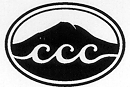 